State of Kansas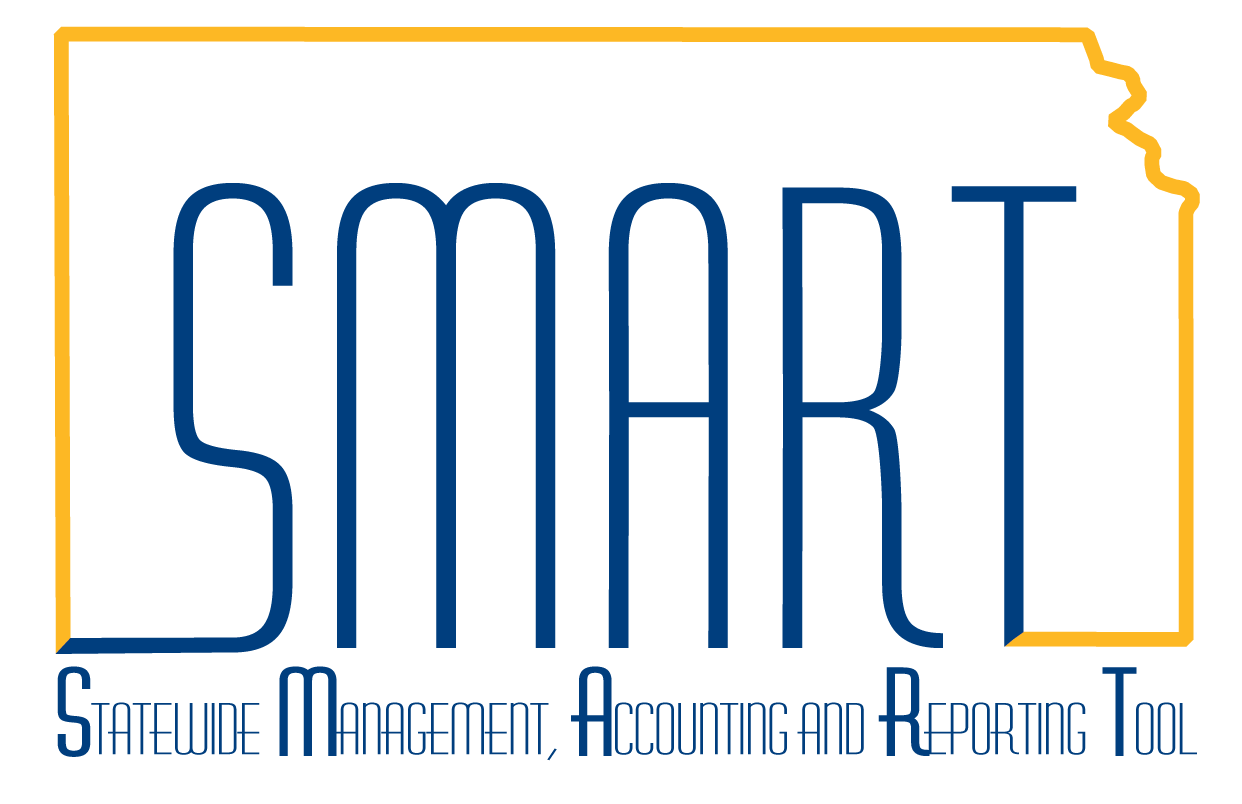 Expenses Homepage GuideStatewide Management, Accounting and Reporting ToolDate Created:03/06/2019Version:1Last Updated Date:03/07/2019Background:The Expenses homepage contains the navigation to the most commonly used pages for creating, approving, and maintaining expense transactions.Expenses Homepage:The Expenses homepage contains the following tiles:Expenses MessagesExpense ReportsTravel AuthorizationsCash AdvancesEX ApprovalsEmployee Info & SecurityEX AccountingProcess ExpensesEX ReportingExpense WorkCenterEx Utilities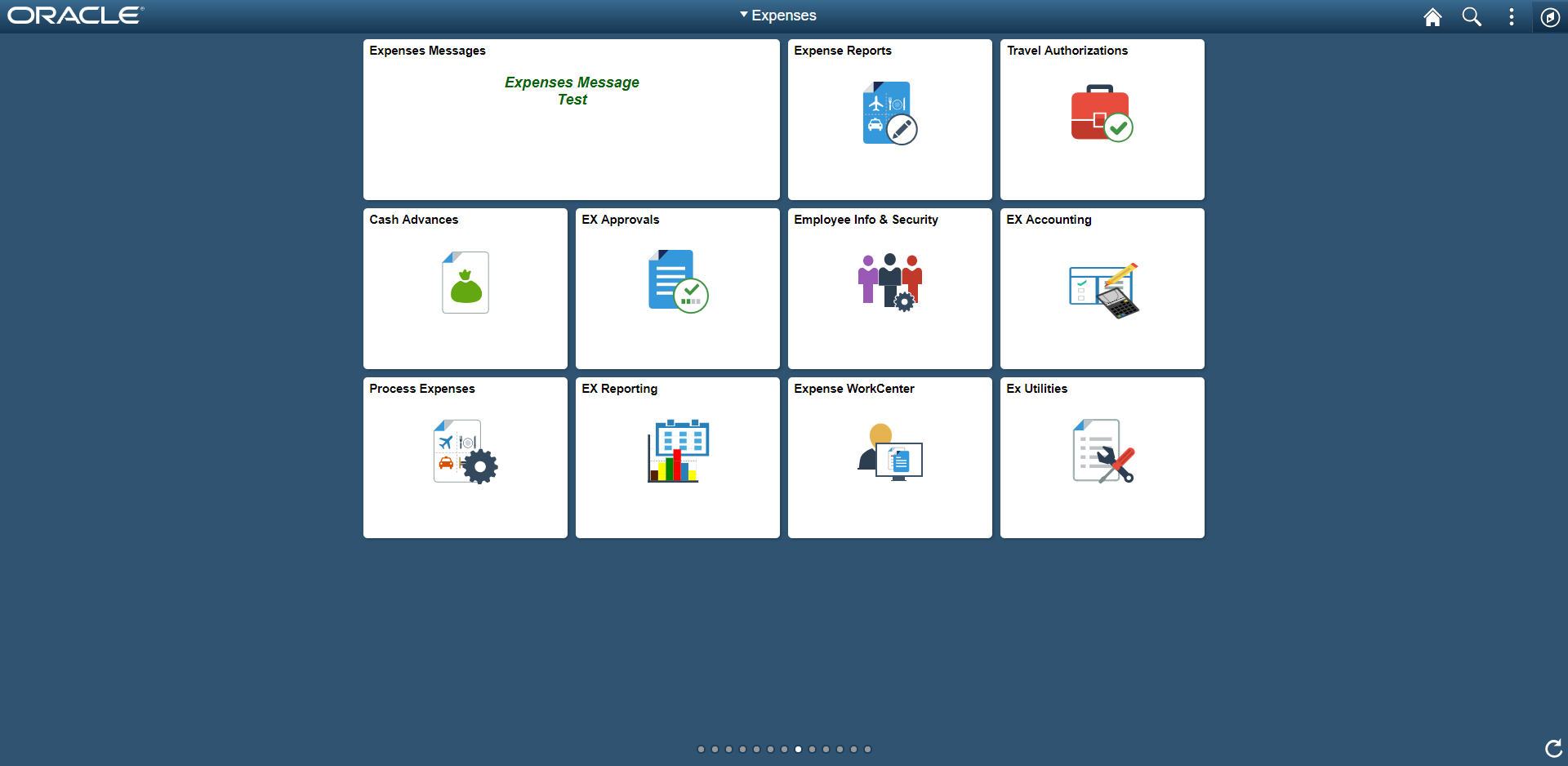 Expenses MessagesThe ‘Expenses Messages’ tile will contain any important messages that need to be communicated about the Expenses module. Unless there is a message that users need to see, this tile will remain blank.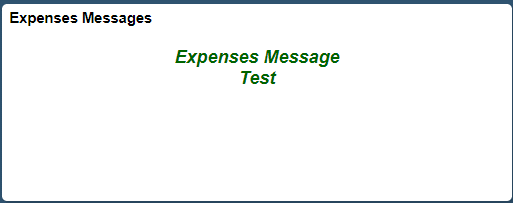 Expense ReportsThe ‘Expense Report’ tile contains the pages used to create/modify, print, view, or delete expense reports. Users can also modify approved expense reports, mark expense reports for close, or create a journal expense report.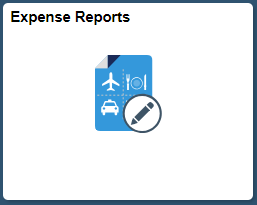 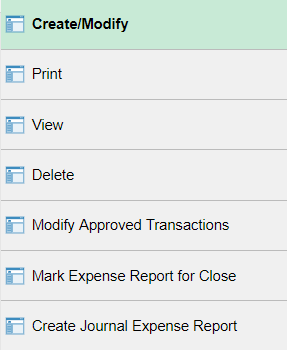 Travel AuthorizationsThe ‘Travel Authorizations’ tile contains the pages used to create/modify, view, delete, cancel, or print travel authorizations. Users can also modify approved travel authorizations.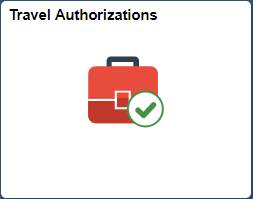 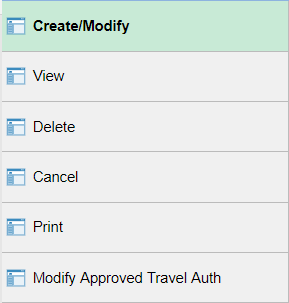 Cash AdvancesThe ‘Cash Advances’ tile contains the pages used to create/modify, view, delete, or print cash advances. Users can also modify approved cash advances, reconcile cash advances, or mark a cash advance for close.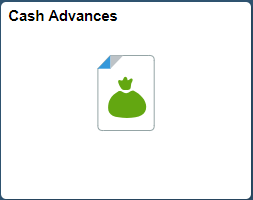 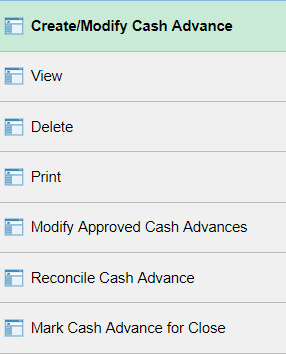 EX ApprovalsThe ‘EX Approvals’ tile contains the pages to approve expense transactions, modify approved transactions, or reassign approval work. Users with the proper roles will also have access to the approver assignments page.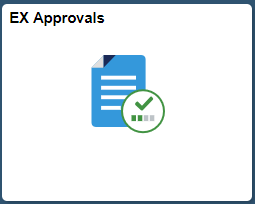 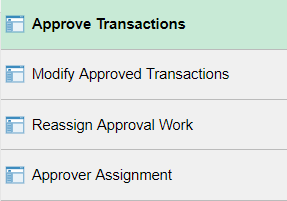 Employee Info & SecurityThe ‘Employee Info & Security’ tile contains two folders: Employee Profile and Security. Users can update employee information, authorize users, and reassign approval work. The following pages are available within the folders: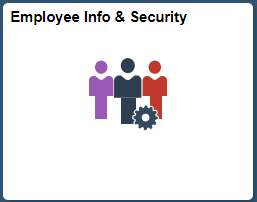 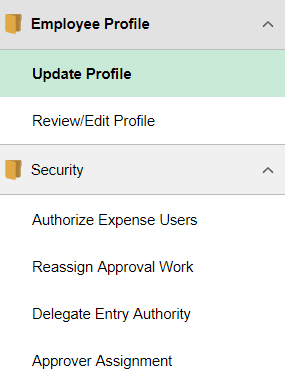 EX AccountingThe ‘EX Accounting’ tile contains two folders: View/Adjust Accounting Entries and Budget Checking. Users can create journal expense reports, view accouting entries, and make adjustments to accounting entries. The following pages are available within the folders: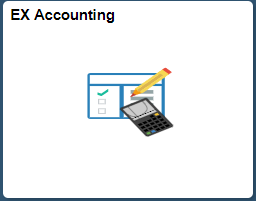 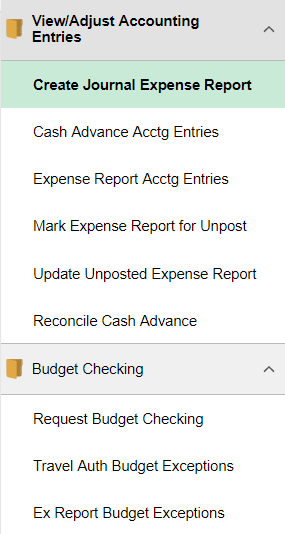 Process ExpensesThe ‘Process Expenses’ tile allows users access to the Close Expenses, Review Payments, and Update Staged Payments folders. It also contains the Expense Processing and Cancel Travel Authorizations pages. The following pages are available: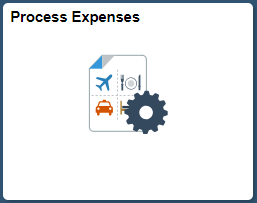 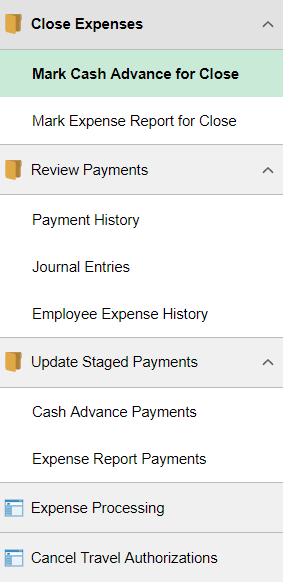 EX ReportingThe ‘EX Reporting’ tile allows users to run reports and queiries. The following pages are available: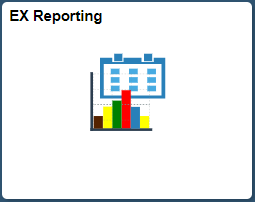 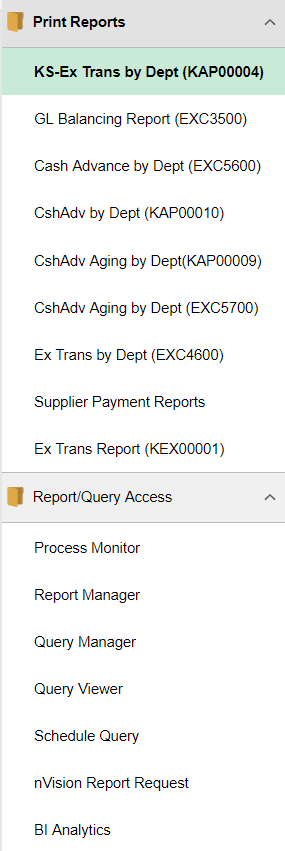 Expense WorkCenterThe Expense WorkCenter tile contains the following: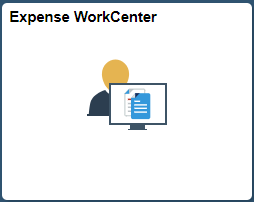 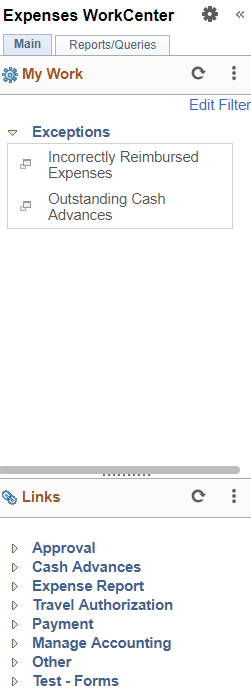 Ex UtilitiesThe Ex Utilities tile contains the following: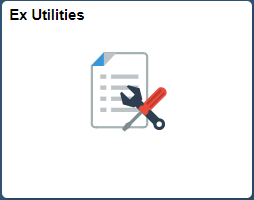 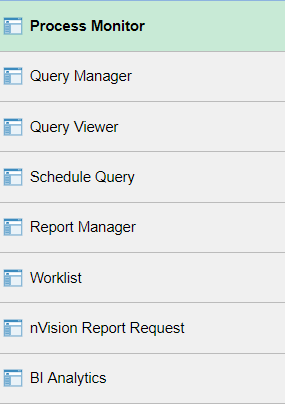 